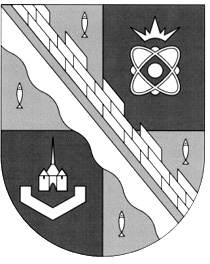                            администрация МУНИЦИПАЛЬНОГО ОБРАЗОВАНИЯ                                             СОСНОВОБОРСКИЙ ГОРОДСКОЙ ОКРУГ  ЛЕНИНГРАДСКОЙ ОБЛАСТИ                             постановление                                                     от 01/09/2022 № 2001Об утверждении Положения о комиссии по проведению торгов в отношении муниципального имущества и земельных участков, расположенных на территории Сосновоборского городского округа, и составе комиссииНа основании Гражданского кодекса Российской Федерации, Земельного кодекса Российской Федерации, Федерального закона от 25.10.2001 N 137-ФЗ  "О введении в действие Земельного кодекса Российской Федерации, Градостроительного кодекса Российской Федерации, Федерального закона от 21.12.2001 № 178-ФЗ «О приватизации государственного и муниципального имущества», Федерального закона Российской Федерации от 06.10.2003 № 131-ФЗ «Об общих принципах организации местного самоуправления в Российской Федерации», Федерального закона Российской Федерации     от 26.07.2006 № 135-ФЗ «О защите конкуренции», Положения об организации и проведении продажи государственного или муниципального имущества в электронной форме, утвержденного Постановлением Правительства Российской Федерации от 27.08.2012 № 860 (с изменениями), приказа Федеральной антимонопольной службы Российской Федерации от 10.02.2010 № 67 «О порядке проведения конкурсов или аукционов на право заключения договоров аренды, договоров безвозмездного пользования, договоров доверительного управления имуществом, иных договоров, предусматривающих переход прав в отношении государственного или муниципального имущества, и перечне видов имущества, в отношении которого заключение указанных договоров может осуществляться путем проведения торгов в форме конкурса», Правил проведения торгов на право заключения договора о комплексном развитии территории, утвержденных Постановлением Правительства Российской Федерации от 04.05.2021 №701, Порядка определения начальной цены торгов на право заключения договора о комплексном развитии территории, утвержденного Постановлением Правительства Ленинградской области от 15.06.2021 №367, Устава муниципального образования Сосновоборский городской округ Ленинградской области, Положения о порядке управления и распоряжения муниципальной собственностью муниципального образования Сосновоборский городской округ Ленинградской области, утвержденного решением совета депутатов муниципального образования Сосновоборский городской округ Ленинградской области от 18.09.2001 № 96 (с изменениями), Положения о порядке и условиях размещения нестационарных торговых объектов на территории муниципального образования Сосновоборский городской округ Ленинградской области и Порядка определения размера платы за право размещения нестационарных торговых объектов на территории муниципального образования Сосновоборский городской округ Ленинградской области, утвержденных решением совета депутатов муниципального образования Сосновоборский городской округ Ленинградской области от 28.12.2016 № 190                       (с изменениями), постановления администрации Сосновоборского городского округа от 17.04.2018 № 895 «Об утверждении административного регламента по предоставлению муниципальной услуги «Предоставление права на размещение нестационарного торгового объекта на территории муниципального образования Сосновоборский городской округ Ленинградской области», постановления главы муниципального образования Сосновоборский городской округ от 25.07.2022 № 42 «Об определении уполномоченного органа на принятие решения о проведении торгов на право заключения договора о комплексном развитии территории», администрация Сосновоборского городского округа     п о с т а н о в л я е т:1. Утвердить Положение о комиссии по проведению торгов в отношении муниципального имущества и земельных участков, расположенных на территории Сосновоборского городского округа, и составе комиссии (Приложение).2. Признать утратившим силу постановление администрации Сосновоборского городского округа от 09.03.2017 № 547 «Об утверждении Положения о комиссии по проведению торгов в отношении муниципального имущества и земельных участков и составе комиссии в администрации Сосновоборского городского округа».3. Отделу по связям с общественностью (пресс-центр) комитета по общественной безопасности и информации администрации (Бастина Е.А.) разместить настоящее постановление на официальном сайте Сосновоборского городского округа.4. Общему отделу администрации (Смолкина М.С.) обнародовать настоящее постановление на электронном сайте городской газеты «Маяк».5. Настоящее постановление вступает в силу со дня официального обнародования.6. Контроль за исполнением настоящего постановления возложить на первого заместителя главы администрации Сосновоборского городского округа Лютикова С.Г.Глава Сосновоборского городского округа                                                             М.В. ВоронковИсп. Ю.Ю. Скавронская (МКУ «СФИ»)тел. 8 (81369) 2-82-13УТВЕРЖДЕНОпостановлением администрацииСосновоборского городского округа от 01/09/2022 № 2001(Приложение)ПОЛОЖЕНИЕО КОМИССИИ ПО ПРОВЕДЕНИЮ ТОРГОВ В ОТНОШЕНИИ МУНИЦИПАЛЬНОГО ИМУЩЕСТВА И ЗЕМЕЛЬНЫХ УЧАСТКОВ, РАСПОЛОЖЕННЫХ НА ТЕРРИТОРИИ СОСНОВОБОРСКОГО ГОРОДСКОГО ОКРУГА1. Общие положения1.1. Настоящее Положение определяет цели, задачи, функции комиссии по проведению торгов в отношении муниципального имущества и земельных участков, расположенных на территории Сосновоборского городского округа (далее - комиссия), а также порядок ее работы.1.2. Настоящее Положение устанавливает порядок работы комиссии: - при проведении продажи муниципального имущества Сосновоборского городского округа в электронной форме;- по проведению торгов на право заключения договоров, предусматривающих переход прав в отношении муниципального имущества Сосновоборского городского округа;- по проведению торгов по продаже земельных участков, находящихся в муниципальной собственности Сосновоборского городского округа или государственная собственность на которые не разграничена либо на право заключения договоров аренды таких земельных участков;- по проведению торгов на право заключения договоров на размещение нестационарных торговых объектов на территории Сосновоборского городского округа;- по проведению торгов на право заключения договора о комплексном развитии территории.1.3. Комиссия является коллегиальным органом, созданным в администрации муниципального образования Сосновоборский городской округ Ленинградской области на постоянной основе.1.4. Деятельность комиссии основывается на принципах гласного и коллегиального обсуждения.1.5. Любые действия (бездействия) комиссии могут быть обжалованы в порядке, установленном законодательством Российской Федерации, если такие действия (бездействия) нарушают права и законные интересы участников торгов. В случае такого обжалования комиссия обязана:- представить по запросу уполномоченного органа сведения и документы, необходимые для рассмотрения жалобы;- приостановить проведение отдельных процедур до рассмотрения жалобы по существу, в случае получения соответствующего требования от уполномоченного органа (ч.18 ст.18.1 Федерального закона Российской Федерации от 26.07.2006 № 135-ФЗ «О защите конкуренции»).2. Правовое регулирование деятельности комиссии2.1. Комиссия в своей деятельности руководствуется Гражданским кодексом Российской Федерации, Земельным кодексом Российской Федерации, Федеральным законом от 25.10.2001 N 137-ФЗ  "О введении в действие Земельного кодекса Российской Федерации", Градостроительным кодексом Российской Федерации, Федеральным законом от 21.12.2001 № 178-ФЗ «О приватизации государственного и муниципального имущества», Федеральным законом Российской Федерации от 06.10.2003 № 131-ФЗ «Об общих принципах организации местного самоуправления в Российской Федерации», Федеральным законом Российской Федерации от 26.07.2006 № 135-ФЗ «О защите конкуренции», Положением об организации и проведении продажи государственного или муниципального имущества в электронной форме, утвержденного Постановлением Правительства Российской Федерации от 27.08.2012 № 860 (с изменениями), приказом Федеральной антимонопольной службы Российской Федерации от 10.02.2010 № 67 «О порядке проведения конкурсов или аукционов на право заключения договоров аренды, договоров безвозмездного пользования, договоров доверительного управления имуществом, иных договоров, предусматривающих переход прав в отношении государственного или муниципального имущества, и перечне видов имущества, в отношении которого заключение указанных договоров может осуществляться путем проведения торгов в форме конкурса» (далее – приказ ФАС России от 10.02.2010 № 67), Правилами проведения торгов на право заключения договора о комплексном развитии территории, утвержденными Постановлением Правительства Российской Федерации от 04.05.2021 №701, Порядком определения начальной цены торгов на право заключения договора о комплексном развитии территории, утвержденным Постановлением Правительства Ленинградской области от 15.06.2021 №367, Уставом муниципального образования Сосновоборский городской округ Ленинградской области, Положением о порядке управления и распоряжения муниципальной собственностью муниципального образования Сосновоборский городской округ Ленинградской области, утвержденного решением совета депутатов муниципального образования Сосновоборский городской округ Ленинградской области от 18.09.2001 № 96 (с изменениями), Положением о порядке и условиях размещения нестационарных торговых объектов на территории муниципального образования Сосновоборский городской округ Ленинградской области и Порядком определения размера платы за право размещения нестационарных торговых объектов на территории муниципального образования Сосновоборский городской округ Ленинградской области, утвержденных решением совета депутатов муниципального образования Сосновоборский городской округ Ленинградской области от 28.12.2016 № 190 (с изменениями), постановлением администрации Сосновоборского городского округа от 17.04.2018 № 895 «Об утверждении административного регламента по предоставлению муниципальной услуги «Предоставление права на размещение нестационарного торгового объекта на территории муниципального образования Сосновоборский городской округ Ленинградской области», постановлением главы муниципального образования Сосновоборский городской округ от 25.07.2022 №42 «Об определении уполномоченного органа на принятие решения о проведении торгов на право заключения договора о комплексном развитии территории», настоящим Положением.3. Порядок формирования комиссии3.1. Членами комиссии не могут быть физические лица, лично заинтересованные в результатах торгов (в том числе физические лица, подавшие заявки на участие в торгах) либо физические лица, на которых способны оказывать влияние участники торгов и лица, подавшие заявки на участие в торгах (в том числе физические лица, являющиеся участниками (акционерами) этих организаций, членами их органов управления, кредиторами участников торгов). В случае выявления в составе комиссии указанных лиц, организатор торгов обязан незамедлительно направить соответствующее предложение в администрацию Сосновоборского городского округа для замены их иными физическими лицами.3.2. Состав комиссии, в том числе ее председатель, заместитель председателя, члены комиссии и секретари, устанавливаются согласно Приложению к настоящему Положению.3.3. Персональный состав комиссии, в том числе председатель комиссии (далее – председатель), заместитель председателя комиссии (далее – заместитель председателя), члены и секретари комиссии, утверждается постановлением администрации Сосновоборского городского округа. Председатель и заместитель председателя являются членами комиссии.3.4. Количество секретарей комиссии должно быть не менее двух. При проведении заседаний комиссии может присутствовать один секретарь. Секретари не являются членами комиссии и не имеют права голоса. При отсутствии секретаря комиссии его функции выполняет любой член комиссии, уполномоченный на выполнение таких функций председателем.3.5. Полномочия председателя, заместителя председателя, членов и секретарей комиссии возникают (прекращаются) с момента принятия соответствующего постановления администрацией Сосновоборского городского округа.3.6. Администрация Сосновоборского городского округа вправе в любое время осуществить замену председателя, заместителя председателя, членов или секретарей комиссии.3.7. Замена члена комиссии или включение в нее новых членов осуществляется путем внесения изменений в соответствующее постановление администрации Сосновоборского городского округа.3.8. Число членов комиссии должно быть не менее пяти человек. Комиссия правомочна осуществлять свои функции, если на заседании комиссии присутствует не менее пятидесяти процентов от общего числа ее членов.4. Цели и задачи комиссии4.1. Комиссия создается в целях обеспечения проведения торгов в отношении муниципального имущества и земельных участков, расположенных на территории муниципального образования Сосновоборский городской округ Ленинградской области, торгов на право заключения договора о комплексном развитии территории.4.2. Исходя из целей деятельности комиссии, в её задачи входит:- обеспечение объективности и беспристрастности при рассмотрении заявок на участие в торгах в форме конкурса или аукциона (далее – торгов), рассмотрении, сопоставлении и оценке заявок на участие в конкурсе, рассмотрении заявок на участие в аукционе, определении победителей торгов;- соблюдение принципов публичности, прозрачности, конкурентности, обеспечении равных условий и недискриминации при проведении торгов;- устранение возможностей проявления злоупотребления и коррупции при проведении торгов.5. Функции комиссии, ее отдельных членов5.1. При проведении конкурсов на право заключения договоров аренды, договоров безвозмездного пользования, договоров доверительного управления имуществом, иных договоров, предусматривающих переход прав владения и (или) пользования в отношении муниципального имущества Сосновоборского городского округа (далее - конкурсы), в соответствии с приказом ФАС России от 10.02.2010 № 67, комиссия осуществляет следующие функции:- вскрытие конвертов с заявками на участие в конкурсе и открытие доступа к поданным в форме электронных документов и подписанным в соответствии с нормативными правовыми актами Российской Федерации заявкам на участие в конкурсе (далее - вскрытие конвертов с заявками на участие в конкурсе);- аудио- или видеозапись вскрытия конвертов с заявками на участие в конкурсе.- определение участников конкурса;- рассмотрение, оценка и сопоставление заявок на участие в конкурсе;- определение победителя конкурса;- ведение протокола вскрытия конвертов с заявками на участие в конкурсе и открытия доступа к поданным в форме электронных документов заявкам на участие в конкурсе;- ведение протокола рассмотрения заявок на участие в конкурсе;- ведение протокола оценки и сопоставления заявок на участие в конкурсе;- ведение протокола об отказе от заключения договора;- ведение протокола об уклонении победителя от заключения договора;- ведение протокола об отстранении заявителя или участника конкурса от участия в конкурсе.5.2. При проведении аукционов на право заключения договоров аренды, договоров безвозмездного пользования, договоров доверительного управления имуществом, иных договоров, предусматривающих переход прав владения и (или) пользования в отношении муниципального имущества Сосновоборского городского округа (далее - аукционы), в соответствии с приказом ФАС России от 10.02.2010 № 67, комиссия осуществляет следующие функции:- аудио- или видеозапись аукциона;- рассмотрение заявок на участие в аукционе;- принятие решения о допуске к участию в аукционе и признании заявителя участником аукциона;- принятие решения об отказе заявителю в допуске к участию в аукционе;- ведение протокола рассмотрения заявок на участие в аукционе;- ведение протокола аукциона;- ведение протокола об отказе от заключения договора;- ведение протокола об уклонении победителя от заключения договора;- ведение протокола об отстранении заявителя или участника аукциона от участия в аукционе;5.3. При проведении аукционов на право заключения договоров на размещение нестационарных торговых объектов на территории Сосновоборского городского округа, в соответствии с Положением о порядке и условиях размещения нестационарных торговых объектов на территории муниципального образования Сосновоборский городской округ Ленинградской области и Порядком определения размера платы за право размещения нестационарных торговых объектов на территории муниципального образования Сосновоборский городской округ Ленинградской области, утвержденных решением совета депутатов муниципального образования Сосновоборский городской округ Ленинградской области от 28.12.2016 № 190 (с изменениями), постановлением администрации Сосновоборского городского округа от 17.04.2018 № 895 «Об утверждении административного регламента по предоставлению муниципальной услуги «Предоставление права на размещение нестационарного торгового объекта на территории муниципального образования Сосновоборский городской округ Ленинградской области», комиссия осуществляет следующие функции:- аудио- или видеозапись аукциона;- рассмотрение заявок на участие в аукционе;- принятие решения о допуске к участию в аукционе и признании заявителя участником аукциона;- принятие решения об отказе заявителю в допуске к участию в аукционе;- ведение протокола рассмотрения заявок на участие в аукционе;- ведение протокола аукциона;- ведение протокола об отказе от заключения договора;- ведение протокола об уклонении победителя от заключения договора;- ведение протокола об отстранении заявителя или участника аукциона от участия в аукционе;5.4. При проведении аукционов по продаже муниципального имущества Сосновоборского городского округа  в соответствии с Гражданским кодексом Российской Федерации, Федеральным законом от 21.12.2001 № 178-ФЗ «О приватизации государственного и муниципального имущества», Положением об организации и проведении продажи государственного или муниципального имущества в электронной форме, утвержденного Постановлением Правительства Российской Федерации от 27.08.2012 № 860 (с изменениями)  в электронной форме комиссия осуществляет следующие функции:- рассмотрение принятых оператором электронной площадки от претендентов заявок на участие в продаже имущества с прилагаемыми к ним документами на предмет их соответствия требованиям действующего законодательства и условиям, опубликованным в информационном сообщении о проведении продажи имущества;- принятие решения о признании претендентов участниками продажи имущества либо об отказе в допуске к участию в продаже имущества по основаниям, установленным действующим законодательством, и подписание протокола о признании претендентов участниками продажи имущества;- определение победителя продажи (покупателя) имущества и подписание протокола об итогах продажи имущества.5.5. При проведении аукционов по продаже земельных участков или на право заключения договоров аренды земельных участков, находящихся в собственности Сосновоборского городского округа и земельных участков, государственная собственность на которые не разграничена (далее - аукционы), в соответствии с «Земельным кодексом Российской Федерации» от 25.10.2001 N 136-ФЗ комиссия осуществляет следующие функции:- аудио- или видеозапись аукциона;- рассмотрение заявок на участие в аукционе;- принятие решения о допуске к участию в аукционе и признании заявителя участником аукциона;- принятие решения об отказе заявителю в допуске к участию в аукционе;- ведение протокола рассмотрения заявок на участие в аукционе;- ведение протокола аукциона;- ведение протокола об отказе от заключения договора;- ведение протокола об уклонении победителя от заключения договора;- ведение протокола об отстранении заявителя или участника аукциона от участия в аукционе.5.6. При проведении торгов на право заключения договора о комплексном развитии территории в соответствии с Градостроительным кодексом Российской Федерации, Правилами проведения торгов на право заключения договора о комплексном развитии территории, утвержденными Постановлением Правительства Российской Федерации от 04.05.2021 №701, Порядком определения начальной цены торгов на право заключения договора о комплексном развитии территории, утвержденным Постановлением Правительства Ленинградской области от 15.06.2021 №367 в электронной форме комиссия осуществляет следующие функции:- ведение протокола приема заявок на участие в торгах;- рассмотрение документов, представленных заявителем (ями), для принятия решения о допуске к торгам/об отказе в допуске к торгам;- ведение протокола о результатах торгов.5.7. Члены комиссии:- лично присутствуют на заседаниях комиссии и принимают участие в решении вопросов, отнесенных к компетенции комиссии законодательством Российской Федерации и настоящим Положением;- подписывают протоколы заседаний комиссии;- принимают решения комиссии открытым голосованием большинством голосов;- осуществляют иные действия в соответствии с законодательством Российской Федерации и настоящим Положением.5.8. Председатель комиссии:- осуществляет общее руководство работой комиссии, руководит проведением торгов и обеспечивает выполнение настоящего Положения;- объявляет заседание правомочным - объявляет о переносе заседания из-за отсутствия кворума;- открывает и ведет заседания комиссии, объявляет перерывы;- оглашает сведения, подлежащие объявлению на процедуре вскрытия конвертов с заявками на участие в конкурсе и открытия доступа к поданным в форме электронных документов заявкам на участие в конкурсе;- объявляет результаты заседания комиссии;- осуществляет иные действия в соответствии в соответствии с законодательством Российской Федерации и настоящим Положением.5.9. В отсутствие председателя комиссии его функции осуществляет заместитель председателя комиссии.5.10. Секретарь комиссии:- осуществляет подготовку заседаний комиссии, включая оформление и рассылку необходимых документов, информирует членов комиссии по всем вопросам, относящимся к их функциям, в том числе извещает лиц, принимающих участие в работе Комиссии, о дате, времени и месте проведения заседаний, обеспечивает членов комиссии необходимыми материалами;- непосредственно перед началом проведения аукциона регистрирует явившихся на аукцион участников аукциона (их представителей) и выдает пронумерованные карточки;- оформляет протоколы заседаний комиссии и размещает на официальном сайте Российской Федерации в сети «Интернет» для размещения информации о проведении торгов (www.torgi.gov.ru), на электронной площадке АО «Сбербанк-АСТ» http://utp.sberbank-ast.ru и на официальном сайте Сосновоборского городского округа (www.sbor.ru) в соответствии с законодательством;- осуществляет иные действия организационно-технического характера в соответствии с законодательством Российской Федерации и настоящим Положением.5.11. Аукционист:- выбирается из числа членов комиссии путем открытого голосования большинством голосов;- объявляет о начале проведения аукциона, номера лота (в случае проведения аукциона по нескольким лотам), предмета договора, начальной (минимальной) цены договора (лота), «шага аукциона»;- предлагает участникам аукциона заявлять свои предложения о цене договора поднятием номерных карточек;- объявляет номер карточки участника аукциона, который первым поднял карточку после объявления начальной (минимальной) цены договора (цены лота) и цены договора, увеличенной в соответствии с «шагом аукциона», а также новую цену договора, увеличенную в соответствии с «шагом аукциона» и «шаг аукциона», в соответствии с которым повышается цена, указывает на этого участника и объявляет заявленную цену как цену за право заключения договора;- предлагает другим участникам аукциона вновь заявлять свои предложения о цене договора, в соответствии с «шагом аукциона»;- осуществляет последовательное снижение первоначальной цены договора на «шаг аукциона», в случае, если после троекратного объявления последнего предложения о цене договора ни один из участников аукциона не заявил о своем намерении предложить более высокую цену договора, до значения 0,5 % начальной (минимальной) цены договора (лота), в случае проведения аукциона в соответствии с требованиями приказа ФАС России 
от 10.02.2010 № 67;- объявляет об окончании проведения аукциона (лота) в случае, если после троекратного объявления последнего предложения о цене договора или после заявления действующего правообладателя о своем желании заключить договор по объявленной цене договора ни один из участников аукциона не поднял карточку;- объявляет последнее и предпоследнее предложения о цене договора, номер карточки и наименование победителя аукциона и участника аукциона, сделавшего предпоследнее предложение о цене договора.5.12. В случае если в аукционе участвовал только один участник или при проведении аукциона не присутствовал ни один из участников аукциона, либо в случае, если после троекратного объявления предложения о начальной цене предмета аукциона не поступило ни одного предложения о цене предмета аукциона, которое предусматривало бы более высокую цену предмета аукциона, аукцион признается несостоявшимся.6. Порядок проведения аукциона.6.1. Во время аукциона аукционная комиссия вправе принять решение об установлении десятиминутных перерывов через каждые полтора часа.6.2. Во время проведения аукциона его участникам запрещено покидать зал проведения аукциона, передвигаться по залу проведения аукциона, осуществлять действия, препятствующие проведению аукциона аукционистом, общаться с другими участниками аукциона и разговаривать по мобильному телефону, осуществлять видео или фотосъемку без уведомления председателя аукционной комиссии.6.3. Участники, нарушившие данный порядок и получившие дважды предупреждение от аукциониста или члена аукционной комиссии, снимаются с аукциона по данному объекту и покидают зал проведения аукциона. Решение о снятии участника аукциона за нарушения порядка проведения аукциона отражается в протоколе о результатах аукциона.6.4. Звук мобильных телефонов должен быть отключен.6.5. В случае невозможности завершения аукциона в день его проведения, в том числе с учетом утвержденного графика проведения аукционов и (или) утвержденных правил служебного распорядка, аукционная комиссия принимает решение о переносе проведения аукциона на другой день.7. Права и обязанности комиссии, ее отдельных членов7.1. Комиссия обязана:- проверять соответствие претендентов предъявляемым к ним требованиям, установленным законодательством Российской Федерации и документацией об аукционе;- не допускать претендентов к участию в конкурсе, аукционе в случаях, установленных законодательством Российской Федерации;- не проводить переговоры с участниками конкурсов или аукционов до проведения и (или) во время проведения торгов, кроме случаев обмена информацией, прямо предусмотренных законодательством Российской Федерации и документацией об аукционе.7.2. Комиссия вправе:- запрашивать информацию и документы в целях проверки соответствия участника конкурса или аукциона требованиям, установленным законодательством Российской Федерации к таким участникам, у органов власти в соответствии с их компетенцией и иных лиц, за исключением лиц, подавших заявку на участие в соответствующем конкурсе или аукционе. При этом комиссия не вправе возлагать на участников конкурсов или аукционов обязанность подтверждать соответствие данным требованиям.7.3. Члены комиссии обязаны:- знать и руководствоваться в своей деятельности требованиями законодательства Российской Федерации и настоящего Положения;- лично присутствовать на заседаниях комиссии, отсутствие на заседании комиссии допускается только по уважительным причинам;- не допускать разглашения сведений, ставших им известными в ходе проведения торгов, кроме случаев, прямо предусмотренных законодательством Российской Федерации;- подписывать протоколы, оформляемые в ходе заседаний комиссии.7.4. Члены комиссии вправе:- знакомиться со всеми представленными на рассмотрение документами и сведениями, составляющими заявку на участие в конкурсе или аукционе;- проверять правильность содержания протоколов заседаний комиссии;- письменно излагать свое особое мнение.8. Порядок работы комиссии8.1. Организует работу комиссии и ведет заседания председатель комиссии, а в его отсутствие - заместитель председателя. При отсутствии председателя комиссии и заместителя председателя его функции выполняет член комиссии, выбранный путем открытого голосования простым большинством голосов членов комиссии, присутствующих на заседании. 8.2. Работа комиссии осуществляется в форме заседаний. Заседание комиссии считается правомочным, если на нем присутствует не менее чем пятьдесят процентов от общего числа ее членов. При голосовании каждый член комиссии имеет один голос.Делегирование членом Комиссии своих полномочий иному лицу не допускается, за исключением случая, установленного пунктом 8.1  настоящего Положения.8.3. Решения принимаются открытым голосованием простым большинством голосов членов комиссии, присутствующих на заседании. 8.4. Решение комиссии оформляется протоколом.8.5. Протокол заседания комиссии подписывает председательствующий на заседании, секретарь и все присутствующие на заседании члены комиссии.8.6. Любые действия (бездействие) комиссии и ее членов могут быть обжалованы в порядке, установленном законодательством Российской Федерации, если такие действия (бездействие) нарушают права и законные интересы заявителей и участника(ов) конкурсов или аукционов.9. Ответственность членов комиссии9.1. Члены комиссии, виновные в нарушении законодательства Российской Федерации о защите конкуренции, законодательства о порядке проведения торгов, а также настоящего Положения, несут ответственность в соответствии с законодательством Российской Федерации.9.2. Члены комиссии не вправе распространять сведения, составляющие государственную, служебную или коммерческую тайну, ставшие известными им в ходе проведения торгов.Приложениек Положению о комиссии по проведению торгов в отношении муниципального имущества и земельных участков Сосновоборского городского округаСОСТАВ КОМИССИИ ПО ПРОВЕДЕНИЮ ТОРГОВ  В ОТНОШЕНИИ МУНИЦИПАЛЬНОГО ИМУЩЕСТВА И ЗЕМЕЛЬНЫХ УЧАСТКОВ, РАСПОЛОЖЕННЫХ НА ТЕРРИТОРИИ СОСНОВОБОРСКОГО ГОРОДСКОГО ОКРУГАПредседатель комиссии:Первый заместитель главы администрации, председатель Координационного совета по вопросам развития малого и среднего предпринимательства на территории Сосновоборского городского округа;Заместитель председателя:Председатель КУМИ Сосновоборского городского округа, представитель организатора торгов;Члены комиссии:Председатель Комитета финансов Сосновоборского городского округа;Депутат совета депутатов Сосновоборского городского округа;Председатель КАГиЗ Сосновоборского городского округа;Директор Муниципального казенного учреждения «Сосновоборский фонд имущества»;Начальник юридического отдела администрации;Главный специалист Муниципального казенного учреждения «Сосновоборский фонд имущества».Секретари комиссии:Специалисты и/или главные специалисты Муниципального казенного учреждения «Сосновоборский фонд имущества» (2 человека).